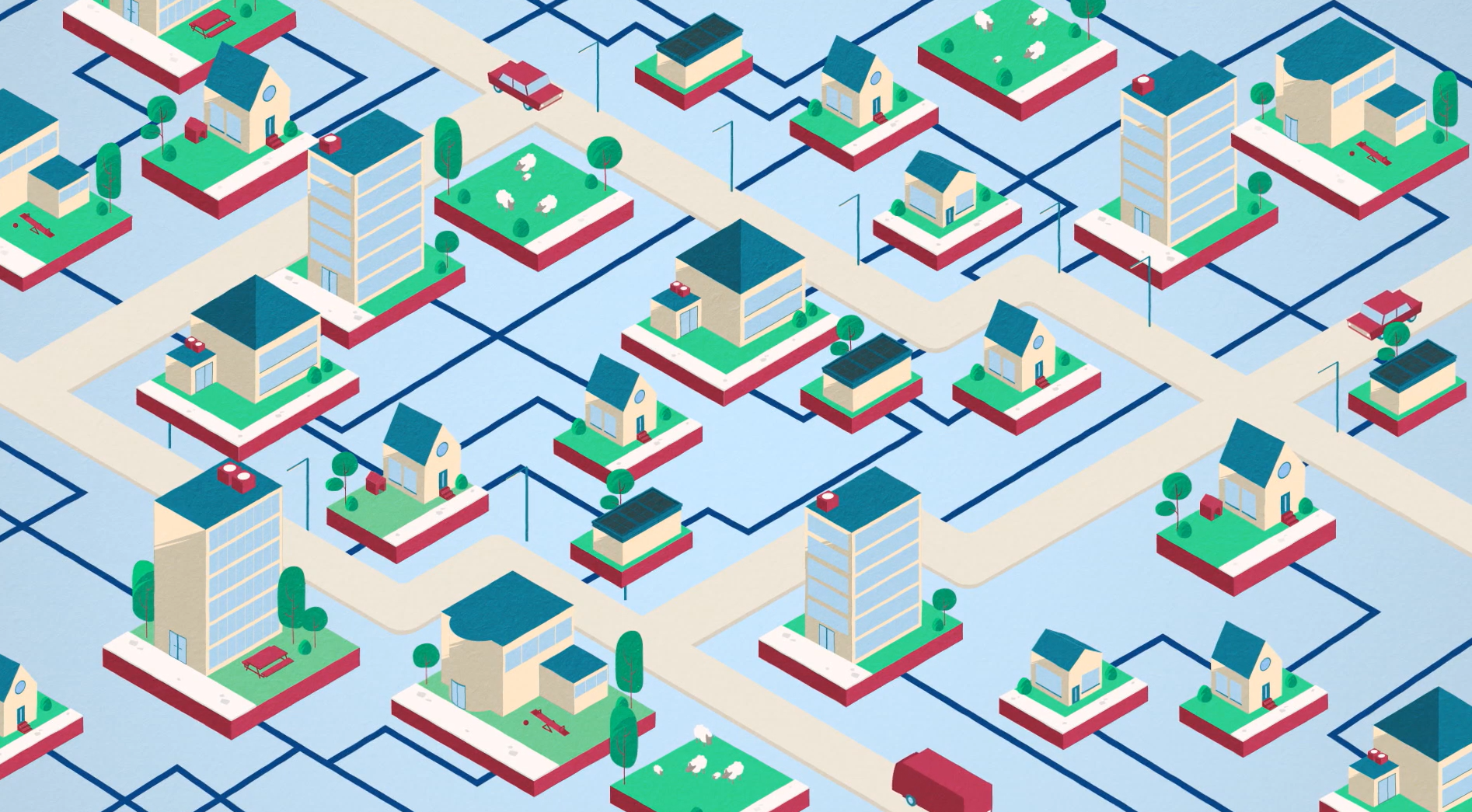 Coöperatie en Warmte BVWat is het en wat heb je eraan? Wat is een coöperatie? Een coöperatie is in de kern een vereniging mét een bedrijf. Het bedrijf maakt of levert iets wat de leden van de vereniging willen hebben. Vaak zijn het activiteiten die mensen alleen niet kunnen uitvoeren. Door de krachten te bundelen in een coöperatie ontstaan er schaalvoordelen en kunnen individuele leden meer bereiken.De leden zijn gezamenlijk eigenaar van de coöperatie. Zoals bij elke vereniging is er ook een bestuur. Tijdens een Algemene Leden Vergadering (ALV) stemmen de leden over de koers van het bedrijf. Het bestuur zorgt voor de dagelijkse praktijk van het bedrijf. Het bestuur hoeft niet per se te bestaan uit leden van de vereniging. De leden kunnen er ook voor kiezen om professionals aan te nemen. Op deze manier hoeven de leden zich niet bezig te houden met de dagelijkse activiteiten van het bedrijf.Wanneer de coöperatie winst maakt, wordt deze weer verdeeld onder de leden. Hoe deze verdeling plaatsvindt, wordt door de coöperatie zelf bepaald in de ALV. Deze en andere afspraken over de coöperatie worden vastgelegd in statuten en het huishoudelijk regelement.BES en coöperatie In het geval van het Buurt Energie Systeem (BES) is de coöperatie eigenaar van een Warmte BV (besloten vennootschap). De leden bepalen de strategische koers van de Warmte BV door eens (of meerdere keren) per jaar samen te komen tijdens een ALV. De Warmte BV heeft een directie die gaat over de dagelijkse taken. De leden van de coöperatie, zijn dus eigenaar van het warmtebedrijf, maar ook klant. Zij hebben een contract voor de levering van warmte. Je kunt ook klant zijn van het Warmtebedrijf maar geen lid van de coöperatie, lidmaatschap is vrijwillig. Maar als lid heb je dus wel invloed op de koers van de Warmte BV.Waarom een aparte Warmte BV?Als lid van de coöperatie ben je dus samen met de andere leden eigenaar van de Warmte BV. De reden om de coöperatie en de Warmte BV te scheiden is om de mogelijkheid te bieden voor de BV om eventueel later samen te gaan met een andere BV, of om derde partijen medeaandeelhouder te laten zijn en te kunnen laten investeren in de BV (indien bepaald door de ALV dat dit mogelijk is). Daarnaast worden de risico’s en aansprakelijkheden van de warmte BV op deze manier beperkt ten oprichtte van de coöperatie.In het geval van een warmtebedrijf moet deze ook aan een aantal wettelijke eisen wat betreft professionaliteit voldoen. Het warmtebedrijf krijgt hiervoor een vergunning van de Autoriteit Consument & Markt (ACM). Door dit te scheiden van de coöperatie, hoeft de coöperatie niet aan deze eisen te voldoen.Daarnaast biedt het de coöperatie de mogelijkheid om onafhankelijk van de BV ook actief te zijn in andere projecten die de buurt ten goede komen, maar niet gerelateerd zijn aan de warmtevoorziening. Denk hierbij bijvoorbeeld aan de ontwikkeling van een zon-PV project of activiteiten rondom energiebesparing.LidmaatschapLidmaatschap is dus vrijwillig, maar niet iedereen kan zomaar lid worden van een lokaal BES. Alleen meerderjarige natuurlijke personen en rechtspersonen woonachtig of werkzaam in de desbetreffende buurt, kunnen lid worden. Rechtspersonen kunnen bijvoorbeeld winkels, verenigingen of woningbouwcorporaties zijn met een pand in de buurt. Natuurlijke personen zijn mensen, de juridische tegenhanger van de rechtspersoon. In de statuten kan vastgelegd worden dat ieder lid, ongeacht rechtsvorm of grootte, gelijk stemrecht heeft als ieder ander individueel lid.Verschil tussen huurders en particulierenOok huurders kunnen lid worden van de coöperatie. Er is dus qua lidmaatschap van de coöperatie geen verschil tussen huurders of eigenaren. Het verschil zit hem in de investering bij de start. Deze wordt in het geval van de huurders gedaan door de woningeigenaar (vaak de woningcorporatie of huisbaas).De woningeigenaar is verantwoordelijk voor de warmteafgifte-installatie in de woning. Dat is vergelijkbaar met hoe het is geregeld met de cv-ketel. Ook deze is van de verhuurder/eigenaar van de woning. Rechten en plichten lidmaatschap
Stemmen op de ALV Als lid van de coöperatie heb je automatisch toegang tot de ALV. Hier wordt minstens één keer per jaar gestemd over zaken die over de coöperatie en het warmtebedrijf gaan. Het afgelopen jaar wordt besproken en over toekomstige plannen wordt gediscussieerd en gestemd. Ook kun je als lid andere projecten, die niet zijn gerelateerd aan de warmtevoorziening, aandragen. Onderdeel worden bestuur Als lid heb je ook het recht om plaats te nemen in het bestuur, tenzij de ALV heeft besloten dat het bestuur alleen uit mensen van buiten zal bestaan. Als lid kan je deze beslissing natuurlijk aanvechten tijdens een ALV. Meestal worden bestuurders aangesteld voor een periode van 2 tot 3 jaar. Maar elke coöperatie kan hier zelf een keuze in maken. KostenDe Algemene ledenvergadering (ALV) van de coöperatie stelt het bedrag vast voor de contributie. Deze kan vrij laag zijn. zijn. Als de ALV besluit te investeren in andere zaken in de buurt kan hiervoor inleggeld worden gevraagd voor het eigen vermogen van de coöperatie Dit kan ook zijn in de vorm van obligaties. Op het ingelegde vermogen wordt doorgaans rente betaald aan de leden, afhankelijk van de financiële resultaten van de projecten die zijn ontwikkeld.  Over het algemeen komt de prijs van de contributie neer op enkele tientjes per jaar. Kosten WarmteleveringDe Warmte BV stelt de prijs vast van de levering van de warmte. Hij legt deze voor aan zijn Aandeelhouder, de coöperatie. De leden stemmen hier over tijdens de ALV.Participeren in de coöperatieJe kan als lid ervoor kiezen om eigen vermogen te investeren in de coöperatie. Je ontvangt rente op deze investering. De hoogte wordt bepaald door de ALV. Of je kan investeren en hoe dit precies werkt, zal verschillen per coöperatie. Sommige coöperaties zullen helemaal afzien van de mogelijkheid tot investering. Lid af wordenAls je geen lid meer wil zijn, dan kan je je lidmaatschap opzeggen. Hoe dit exact geregeld is wordt vastgelegd in de statuten en/of het Huishoudelijk Reglement.